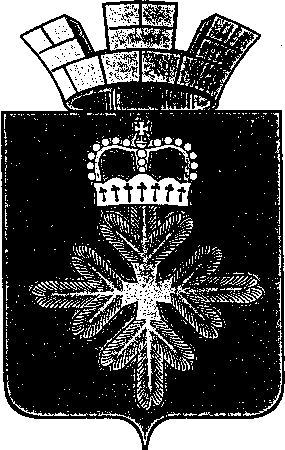                ПОСТАНОВЛЕНИЕ                                              АДМИНИСТРАЦИИ ГОРОДСКОГО ОКРУГА ПЕЛЫМот 30.06.2020 № 175п. ПелымО внесении изменений в постановление администрации городского округа Пелым от 23.03.2020 № 81 «О введении на территории городского округа Пелым ограничительных мероприятий в целях защиты населения отновой коронавирусной инфекции (2019-nCoV)»В целях реализации Указа Губернатора Свердловской области от 18.03.2020 № 100-УГ «О введении на территории Свердловской области режима повышенной готовности и принятии дополнительных мер по защите населения от новой коронавирусной инфекции (2019-nCoV)» (с изменениями от 25.03.2020 № 141-УГ, от 26.03.2020 № 143-УГ, от 27.03.2020 № 145-УГ, от 30.03.2020 № 151-УГ, от 02.04.2020 № 156-УГ, от 03.04.2020 № 158-УГ, от 05.04.2020 № 159-УГ, от 07.04.2020 № 163-УГ, от 10.04.2020 № 175-УГ, от 12.04.2020 № 176-УГ, от 16.04.2020 № 181-УГ, от 17.04.2020 № 189-УГ, от 20.04.2020 № 190-УГ, от 21.04.2020 № 195-УГ, от 29.04.2020 № 219-УГ, от 30.04.2020 № 222-УГ, от 06.05.2020 № 227- УГ, от 09.05.2020 № 233-УГ, от 13.05.2020 № 234-УГ, от 18.05.2020 № 246-УГ, от 25.05.2020 № 262-УГ, от 01.06.2020 № 274-УГ, от 08.06.2020 № 282-УГ, от 15.06.2020 № 317-УГ, от 19.06.2020 № 328-УГ, от 22.06.2020 № 329-УГ, от 23.06.2020 № 332-УГ, от 26.06.2020 № 335-УГ, от 29.06.2020 № 338-УГ), администрация городского округа Пелым ПОСТАНОВЛЯЕТ:Внести в постановление администрации городского округа Пелым от 23.03.2020 № 81 «О введении на территории городского округа Пелым ограничительных мероприятий в целях защиты населения от новой коронавирусной инфекции (2019-nCoV)» следующее изменение:подпункт 1 части первой пункта 1 после слова «проведение» дополнить словом «массовых»;подпункт 3 части первой пункта 1 после слова «типа» дополнить словами «, объектов культуры, в том числе библиотек»;в части второй пункта 1 слово «массовых» заменить словами «массовых культурных»;в абзаце втором подпункта 2 части первой пункта 2 слова «400 квадратных метров» заменить словами «800 квадратных метров»;в подпункте 5 части первой пункта 2 слова «спа-услуги общеоздоровительные и релаксирующие (за исключением организаций, имеющих лицензию на право осуществления медицинской деятельности);» исключить;в части первой пункта 9 слова «по 29 июня» заменить словами «по 6 июля»;часть вторую пункта 9 после слов «по 29 июня 2020 года» дополнить словами «, с 30 июня по 6 июля 2020 года»;добавить в Перечень предприятий, которые могут осуществлять свою деятельность на территории городского округа Пелым строки:«55. ИП Забитов Ш.Б.о.56. ИП Перепелкин»;9) в Перечне предприятий, которые могут осуществлять свою деятельность на территории городского округа Пелым в строке 43 слова «(магазин «Сотовые телефоны»;)» исключить.2. Настоящее постановление опубликовать в информационной газете «Пелымский вестник» и разместить на официальном сайте городского округа Пелым в сети «Интернет».3. Постановление администрации городского округа Пелым от 23.03.2020 № 81 «О введении на территории городского округа Пелым ограничительных мероприятий в целях защиты населения от новой коронавирусной инфекции (2019-nCoV)» с внесенными настоящим постановлением изменениями разместить на официальном сайте городского округа Пелым в сети «Интернет».4. Контроль за исполнением настоящего постановления оставляю за собой.Глава городского округа Пелым                                                              Ш.Т. Алиев